Récapitulatif des formalités douanières entre la France et la Grande-Bretagne Voici des informations importantes que votre entreprise doit savoir afin de continuer à faire des échanges commerciaux avec la Grande-Bretagne.  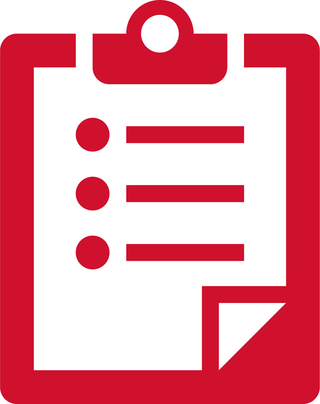 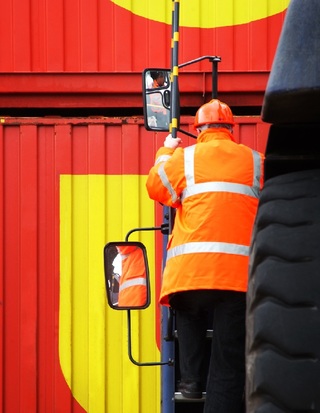 